Gebruikt u het juiste formulier?Dit gaat u aan als uw bouwwerf onderworpen is aan een voorafgaande toestemming op grond van artikel 28 van de lijst van ingedeelde inrichtingen:Hebt u uw bouwwerf al aangegeven en u hebt wijzigingen te melden?(Voorbeelden: wijziging van de werkuren, wijziging van de activiteiten die ter plaatse worden uitgevoerd: sloop, recyclage, uitgravingen, ...)Neem contact op met het gemeentebestuur dat uw aangifte heeft ontvangen om de te volgen procedure te kennenBetreft uw activiteit de inkapseling of verwijdering van asbest of een afname van grondwater (proefpompen, waterwinning, bemaling)? Dan moet u een specifiek formulier gebruiken.Heeft uw activiteit geen betrekking op een bouwwerf maar op een andere inrichting van klasse 3? Vul dan het aangifteformulier voor klasse 3 en 1C in.Hoe moet u dit formulier invullen en uw aangifte doen?Dit formulier moet worden ingevuld op een computer die is aangesloten op het internet. Dit geeft u toegang tot aanvullende informatie via hyperlinks en logo's 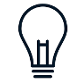 Bezorg ons een zo volledig mogelijk dossier zodat uw aangifte zo snel mogelijk volledig verklaard kan worden. De kans bestaat echter dat andere informatie zal worden gevraagd, na analyse van uw dossier.Hulp nodig?Raadpleeg de omzendbrief betreffende de interpretatie van rubriek 28 voor een beter begrip van de verschillende termen die in de kop van de rubriek worden gebruikt.Neem contact op met de gemeentelijke administratie betrokken bij uw aangifte.Lijst van de kadersKader 1 :	Identificatie van de werf	4Kader 2 :	Aangever - Contactpersoon	5Kader 3 :	Informatie over de bouwwerf	7Kader 4 :	Werkplan	8Kader 5 :	Bescherming van de natuur	10Kader 6 :	Waterbeheer	11Kader 7 :	Mobiliteit	12Kader 8 :	Bouwwerfafval	12Kader 9 :	Plannen	15Dossierkosten	16Lijst van bijlagen	16Uw handtekening	17Hoe en waar uw dossier indienen?	17Vervolg van de procedure	17Identificatie van de werfTerug naar de lijst van de kadersAangever - ContactpersoonTerug naar de lijst van de kadersInformatie over de bouwwerfTerug naar de lijst van de kadersWerkplanTerug naar de lijst van de kadersBescherming van de natuurTerug naar de lijst van de kadersWaterbeheerTerug naar de lijst van de kadersMobiliteitTerug naar de lijst van de kadersBouwwerfafvalPlannenTerug naar de lijst van de kadersDossierkostenTerug naar de lijst van de kadersLijst van bijlagenTerug naar de lijst van de kadersUw handtekeningIndien de ondergetekende niet de toekomstige houder of de wettelijke vertegenwoordiger van de toekomstige houder van de milieuvergunning is, moet u een mandaat toevoegen in één exemplaar.Hoe en waar uw dossier indienen?Het dossier moet de volgende elementen bevatten:Het ingevulde en ondertekende aanvraagformulier; De bijlagen (zie tabel: Lijst van bijlagen);Dien uw dossier of elektronisch of op papier in:Vervolg van de procedureOm het vervolg van de procedure te kennen, kunt u onze informatiepagina raadplegen over de aangifte van klasse 3 met betrekking tot de bouwplaatsen.Uw persoonsgegevens worden door de gemeente verwerkt voor de behandeling en follow-up van uw aanvraag- of aangiftedossier, in overeenstemming met de ordonnantie van 5 juni 1997 betreffende de milieuvergunningen.Uw gegevens worden bewaard gedurende de volledige duur van de follow-up van uw aanvraag en voor zolang de toelating die eruit voortvloeit juridische effecten heeft, onder meer gelet op de dwingende verplichtingen bij een stopzetting van de activiteit. De gemeente is onderworpen aan verplichtingen inzake de transparantie van milieu-informatie, onder meer krachtens het gezamenlijke decreet en ordonnantie van 16 mei 2019 van het Brussels Hoofdstedelijk Gewest, de Gemeenschappelijke Gemeenschapscommissie en de Franse Gemeenschapscommissie betreffende de openbaarheid van bestuur bij de Brusselse instellingen.U kunt uw gegevens inzien, corrigeren en verwijderen door de gemeentelijke administratie te contacteren via de contactgegevens die opgenomen zijn in de tabel van volgende link.In voorkomend geval kunt u een klacht indienen bij de Gegevensbeschermingsautoriteit (Drukpersstraat 35, 1000 Brussel). Brussels Hoofdstedelijk GewesteasyPermit-formulierAangifteInrichtingen van klasse 3Werf (rubriek 28)Gemeente van de plaats van de exploitatie (waarop de aanvraag betrekking heeft)Rub.BenamingKlasse28-1Werf voor:de bouw, de verbouwing of de afbraak van gebouwen buiten het openbare wegennet of kunstwerken waarbij installaties worden gebruikt met een totale drijfkracht van meer dan 50 kW; de verbouwing of afbraak met een bruto oppervlakte van meer dan 500 m² van een gebouw, een kunstwerk of een leiding waarvan de bouwvergunning is afgeleverd voor 1 oktober 1998;met inbegrip van de inrichtingen begrepen in andere rubrieken met uitzondering van:de in-situ afvalverwijderingsinrichting, de opslagplaats voor springstoffen,saneringswervenboringen en grondwaterwinningen328-2Rioolrenovatiewerven met kousmethode waarbij gebruik gemaakt wordt van polymeer (met uitzondering van herstellen van aftakleidingen)3Legende die in het formulier wordt gebruiktBeweeg de muisaanwijzer over dit logo voor aanvullende informatie. Houd geen rekening met “ctrl+click”.ALocatie van de bouwwerfLocatie van de bouwwerfLocatie van de bouwwerfIdentificatie (Indien van toepassing)Bijvoorbeeld: industrieterrein, site, naam van het project Identificatie (Indien van toepassing)Bijvoorbeeld: industrieterrein, site, naam van het project StraatStraatNr. en busNr. en busPostcodePostcodeGemeenteGemeenteBVereist(e) het project aan de basis van de bouwwerf een stedenbouwkundige vergunning?Vereist(e) het project aan de basis van de bouwwerf een stedenbouwkundige vergunning?Vereist(e) het project aan de basis van de bouwwerf een stedenbouwkundige vergunning?JaJaNeeNeeZo JA, vermeld de referentie van de aanvraag of vergunning en/of de datum waarop de vergunning werd verkregen: Zo JA, vermeld de referentie van de aanvraag of vergunning en/of de datum waarop de vergunning werd verkregen: Referenties van het dossier:Datum van ontvangst:AInformatie betreffende de aangeverInformatie betreffende de aangeverInformatie betreffende de aangeverUw identiteit als aangever	Kruis slechts één vakje aan.Uw identiteit als aangever	Kruis slechts één vakje aan.Uw identiteit als aangever	Kruis slechts één vakje aan.Natuurlijke persoonNatuurlijke persoonNaamNaamVoornaamVoornaamStraatStraatNr. en busNr. en busPostcodePostcodeGemeenteGemeenteE-mailE-mailGSM/TelefoonGSM/TelefoonRechtspersoonRechtspersoonNaamNaamRechtsvormRechtsvormOndernemingsnummerOndernemingsnummerNACE-BEL-codeNACE-BEL-codeBeschrijving van de activiteitBeschrijving van de activiteitNaam van de vertegenwoordigerNaam van de vertegenwoordigerVoornaam van de vertegenwoordigerVoornaam van de vertegenwoordigerE-mailE-mailGSM/TelefoonGSM/TelefoonMaatschappelijke zetelMaatschappelijke zetelMaatschappelijke zetelStraatStraatNr. en busNr. en busPostcodePostcodeGemeenteGemeenteWat is als aangever uw verband met de bouwwerf?Vink één of meer vakjes aan.Wat is als aangever uw verband met de bouwwerf?Vink één of meer vakjes aan.Wat is als aangever uw verband met de bouwwerf?Vink één of meer vakjes aan.Wat is als aangever uw verband met de bouwwerf?Vink één of meer vakjes aan.BouwheerBouwheerBouwheerAannemer belast met de werkenAannemer belast met de werkenAannemer belast met de werkenStudiebureauStudiebureauStudiebureauEigenaarEigenaarEigenaarOverige (gelieve te preciseren): Overige (gelieve te preciseren): Overige (gelieve te preciseren): Gelieve de volgende elementen bij te voegen: in bijlage 1: het attest van de verzekeringsinstelling die de beroepsaansprakelijkheid van de aannemer dekt.in bijlage 2: een document dat alle betrokkenen bij de werken identificeert (de werfleider, de veiligheidscoördinator, de aannemer belast met de werken, de bouwheer, de opdrachtgever, enz.), samen met een schema dat hun hiërarchische verbanden weergeeft. Dit document moet de contactgegevens (naam, voornaam en telefoonnummer) van de werfleider en, desgevallend, de veiligheidscoördinator vermelden. Zo niet moeten de contactgegevens worden verstrekt van een persoon die over deze informatie beschikt en 24 uur per dag bereikbaar is.Gelieve de volgende elementen bij te voegen: in bijlage 1: het attest van de verzekeringsinstelling die de beroepsaansprakelijkheid van de aannemer dekt.in bijlage 2: een document dat alle betrokkenen bij de werken identificeert (de werfleider, de veiligheidscoördinator, de aannemer belast met de werken, de bouwheer, de opdrachtgever, enz.), samen met een schema dat hun hiërarchische verbanden weergeeft. Dit document moet de contactgegevens (naam, voornaam en telefoonnummer) van de werfleider en, desgevallend, de veiligheidscoördinator vermelden. Zo niet moeten de contactgegevens worden verstrekt van een persoon die over deze informatie beschikt en 24 uur per dag bereikbaar is.Gelieve de volgende elementen bij te voegen: in bijlage 1: het attest van de verzekeringsinstelling die de beroepsaansprakelijkheid van de aannemer dekt.in bijlage 2: een document dat alle betrokkenen bij de werken identificeert (de werfleider, de veiligheidscoördinator, de aannemer belast met de werken, de bouwheer, de opdrachtgever, enz.), samen met een schema dat hun hiërarchische verbanden weergeeft. Dit document moet de contactgegevens (naam, voornaam en telefoonnummer) van de werfleider en, desgevallend, de veiligheidscoördinator vermelden. Zo niet moeten de contactgegevens worden verstrekt van een persoon die over deze informatie beschikt en 24 uur per dag bereikbaar is.BContactContactContactContactContactpersoon in het kader van deze aangifte i Alleen in te vullen indien de contactpersoon niet de in punt A genoemde aanvrager is.Contactpersoon in het kader van deze aangifte i Alleen in te vullen indien de contactpersoon niet de in punt A genoemde aanvrager is.Contactpersoon in het kader van deze aangifte i Alleen in te vullen indien de contactpersoon niet de in punt A genoemde aanvrager is.Contactpersoon in het kader van deze aangifte i Alleen in te vullen indien de contactpersoon niet de in punt A genoemde aanvrager is.NaamNaamNaamVoornaamVoornaamVoornaamFunctieFunctieFunctieNaam van de ondernemingNaam van de ondernemingNaam van de ondernemingStraatStraatStraatNr. en busNr. en busNr. en busPostcodePostcodePostcodeGemeenteGemeenteGemeenteE-mailE-mailE-mailGSM / TelefoonGSM / TelefoonGSM / TelefoonHoe wilt u uw aanvraag indienen en communiceren in het kader van deze aanvraag? Kruis slechts één vakje aan.Hoe wilt u uw aanvraag indienen en communiceren in het kader van deze aanvraag? Kruis slechts één vakje aan.Hoe wilt u uw aanvraag indienen en communiceren in het kader van deze aanvraag? Kruis slechts één vakje aan.Hoe wilt u uw aanvraag indienen en communiceren in het kader van deze aanvraag? Kruis slechts één vakje aan.Elektronisch Elektronisch Elektronisch Elektronisch  Vermeld het elektronische adres dat door de administratie zal worden gebruikt voor elke communicatie: Vermeld het elektronische adres dat door de administratie zal worden gebruikt voor elke communicatie:Elektronisch Elektronisch Voor elke elektronische communicatie met Leefmilieu Brussel in het kader van uw dossier, gebruik het adres permit-pemv@leefmilieu.brussels . De technische uitvoeringsbepalingen zijn opgenomen in de overeenkomst inzake elektronische communicatie.Opgelet: voor de aanvragen van milieuvergunningen van klasse 2 waarvoor de gemeente bevoegd is, raadpleeg de tabel van de milieudiensten van de Gemeenten (kolom “Indiening van dossiers in elektronisch formaat”) om te weten of het mogelijk is om elektronisch te communiceren.Voor elke elektronische communicatie met Leefmilieu Brussel in het kader van uw dossier, gebruik het adres permit-pemv@leefmilieu.brussels . De technische uitvoeringsbepalingen zijn opgenomen in de overeenkomst inzake elektronische communicatie.Opgelet: voor de aanvragen van milieuvergunningen van klasse 2 waarvoor de gemeente bevoegd is, raadpleeg de tabel van de milieudiensten van de Gemeenten (kolom “Indiening van dossiers in elektronisch formaat”) om te weten of het mogelijk is om elektronisch te communiceren.Per briefPer briefPer briefPer brief Postadres voor briefwisseling over deze aangifte Vink slechts één vakje aan. Postadres voor briefwisseling over deze aangifte Vink slechts één vakje aan.Per briefPer brief  Adres van de aangever  Adres van de aangeverPer briefPer brief  Adres van de contactpersoon  Adres van de contactpersoonAAard van de werkzaamheden van de bouwplaats	U kunt meer dan één vakje aanvinken.Aard van de werkzaamheden van de bouwplaats	U kunt meer dan één vakje aanvinken.Aard van de werkzaamheden van de bouwplaats	U kunt meer dan één vakje aanvinken.Aard van de werkzaamheden van de bouwplaats	U kunt meer dan één vakje aanvinken.Aard van de werkzaamheden van de bouwplaats	U kunt meer dan één vakje aanvinken.Aard van de werkzaamheden van de bouwplaats	U kunt meer dan één vakje aanvinken.Gebouw iGebouw iGebouw iGebouw iGebouw iKunstwerk iKunstwerk iKunstwerk iKunstwerk iKunstwerk iLeiding iLeiding iLeiding iLeiding iLeiding iOverige (gelieve te preciseren):Overige (gelieve te preciseren):Overige (gelieve te preciseren):Overige (gelieve te preciseren):Overige (gelieve te preciseren):BAard van de werkzaamheden Aard van de werkzaamheden Aard van de werkzaamheden Aard van de werkzaamheden Aard van de werkzaamheden Aard van de werkzaamheden Betreft de bouwwerf de herstelling van een riolering met een polymerencoating?Betreft de bouwwerf de herstelling van een riolering met een polymerencoating?Betreft de bouwwerf de herstelling van een riolering met een polymerencoating?Betreft de bouwwerf de herstelling van een riolering met een polymerencoating?Betreft de bouwwerf de herstelling van een riolering met een polymerencoating?Betreft de bouwwerf de herstelling van een riolering met een polymerencoating?JaJaJaJaJaNeeNeeNeeNeeNeeAls u JA hebt geantwoord, ga meteen naar kader 4: Werkplan Als u JA hebt geantwoord, ga meteen naar kader 4: Werkplan Als u JA hebt geantwoord, ga meteen naar kader 4: Werkplan Als u JA hebt geantwoord, ga meteen naar kader 4: Werkplan Als u JA hebt geantwoord, ga meteen naar kader 4: Werkplan CDrijfkracht van de werken U kunt verschillende vakjes aanvinken.Drijfkracht van de werken U kunt verschillende vakjes aanvinken.Drijfkracht van de werken U kunt verschillende vakjes aanvinken.Drijfkracht van de werken U kunt verschillende vakjes aanvinken.Drijfkracht van de werken U kunt verschillende vakjes aanvinken.Drijfkracht van de werken U kunt verschillende vakjes aanvinken.Vermeld de aard van de werken en de drijfkracht van de werken:Vermeld de aard van de werken en de drijfkracht van de werken:Vermeld de aard van de werken en de drijfkracht van de werken:Vermeld de aard van de werken en de drijfkracht van de werken:Vermeld de aard van de werken en de drijfkracht van de werken:Vermeld de aard van de werken en de drijfkracht van de werken:BouwBouwBouwBouwBouwVerbouwing iVerbouwing iVerbouwing iVerbouwing iVerbouwing iSloopSloopSloopSloopSloopSpecificeer de totale drijfkracht in kWi:Specificeer de totale drijfkracht in kWi:Als u alleen "Bouw" hebt geantwoord, ga meteen naar kader 4: Werkplan Als u alleen "Bouw" hebt geantwoord, ga meteen naar kader 4: Werkplan Als u alleen "Bouw" hebt geantwoord, ga meteen naar kader 4: Werkplan Als u alleen "Bouw" hebt geantwoord, ga meteen naar kader 4: Werkplan Als u alleen "Bouw" hebt geantwoord, ga meteen naar kader 4: Werkplan DStedenbouwkundige vergunning voor het te slopen of te verbouwen gebouwStedenbouwkundige vergunning voor het te slopen of te verbouwen gebouwStedenbouwkundige vergunning voor het te slopen of te verbouwen gebouwStedenbouwkundige vergunning voor het te slopen of te verbouwen gebouwStedenbouwkundige vergunning voor het te slopen of te verbouwen gebouwStedenbouwkundige vergunning voor het te slopen of te verbouwen gebouwDateert de stedenbouwkundige vergunning van het te slopen en/of te verbouwen gebouw van vóór 01/10/1998?Dateert de stedenbouwkundige vergunning van het te slopen en/of te verbouwen gebouw van vóór 01/10/1998?Dateert de stedenbouwkundige vergunning van het te slopen en/of te verbouwen gebouw van vóór 01/10/1998?Dateert de stedenbouwkundige vergunning van het te slopen en/of te verbouwen gebouw van vóór 01/10/1998?Dateert de stedenbouwkundige vergunning van het te slopen en/of te verbouwen gebouw van vóór 01/10/1998?Dateert de stedenbouwkundige vergunning van het te slopen en/of te verbouwen gebouw van vóór 01/10/1998?JaJaJaJaJaNeeNeeNeeNeeNeeAls u NEE hebt geantwoord, vermeld dan de datum waarop de stedenbouwkundige vergunning voor de bouw is verleend i en ga vervolgens naar kader 4: WerkplanAls u NEE hebt geantwoord, vermeld dan de datum waarop de stedenbouwkundige vergunning voor de bouw is verleend i en ga vervolgens naar kader 4: WerkplanAls u NEE hebt geantwoord, vermeld dan de datum waarop de stedenbouwkundige vergunning voor de bouw is verleend i en ga vervolgens naar kader 4: WerkplanAls u NEE hebt geantwoord, vermeld dan de datum waarop de stedenbouwkundige vergunning voor de bouw is verleend i en ga vervolgens naar kader 4: WerkplanAls u JA hebt geantwoord:voeg in bijlage 3 de asbestinventaris toe conform bijlage 1 van het besluit van de Brusselse Hoofdstedelijke Regering van 10 april 2008 betreffende de voorwaarden die van toepassing zijn op de werven voor de verwijdering en de inkapseling van asbest. Het gelijkvormige model van de inventaris is beschikbaar via de volgende link.Vul de onderstaande gegevens in.Als u JA hebt geantwoord:voeg in bijlage 3 de asbestinventaris toe conform bijlage 1 van het besluit van de Brusselse Hoofdstedelijke Regering van 10 april 2008 betreffende de voorwaarden die van toepassing zijn op de werven voor de verwijdering en de inkapseling van asbest. Het gelijkvormige model van de inventaris is beschikbaar via de volgende link.Vul de onderstaande gegevens in.Als u JA hebt geantwoord:voeg in bijlage 3 de asbestinventaris toe conform bijlage 1 van het besluit van de Brusselse Hoofdstedelijke Regering van 10 april 2008 betreffende de voorwaarden die van toepassing zijn op de werven voor de verwijdering en de inkapseling van asbest. Het gelijkvormige model van de inventaris is beschikbaar via de volgende link.Vul de onderstaande gegevens in.Als u JA hebt geantwoord:voeg in bijlage 3 de asbestinventaris toe conform bijlage 1 van het besluit van de Brusselse Hoofdstedelijke Regering van 10 april 2008 betreffende de voorwaarden die van toepassing zijn op de werven voor de verwijdering en de inkapseling van asbest. Het gelijkvormige model van de inventaris is beschikbaar via de volgende link.Vul de onderstaande gegevens in.Als u JA hebt geantwoord:voeg in bijlage 3 de asbestinventaris toe conform bijlage 1 van het besluit van de Brusselse Hoofdstedelijke Regering van 10 april 2008 betreffende de voorwaarden die van toepassing zijn op de werven voor de verwijdering en de inkapseling van asbest. Het gelijkvormige model van de inventaris is beschikbaar via de volgende link.Vul de onderstaande gegevens in.Toont de asbestinventaris de aanwezigheid van asbest aan?Toont de asbestinventaris de aanwezigheid van asbest aan?Toont de asbestinventaris de aanwezigheid van asbest aan?Toont de asbestinventaris de aanwezigheid van asbest aan?Toont de asbestinventaris de aanwezigheid van asbest aan?Toont de asbestinventaris de aanwezigheid van asbest aan?JaJaJaJaNeeNeeNeeNeeAls u NEE hebt geantwoord, is geen aangifte of milieuvergunningsaanvraag voor asbestverwijderingswerken vereist.Als u NEE hebt geantwoord, is geen aangifte of milieuvergunningsaanvraag voor asbestverwijderingswerken vereist.Als u NEE hebt geantwoord, is geen aangifte of milieuvergunningsaanvraag voor asbestverwijderingswerken vereist.Als u NEE hebt geantwoord, is geen aangifte of milieuvergunningsaanvraag voor asbestverwijderingswerken vereist.Als u JA hebt geantwoord, is een 1C aangifte of een aanvraag voor een 1B vergunning voor asbestverwijderingswerken vereist. U kan zich baseren op de tabel van de toelatingen die moeten worden aangevraagd voor asbestverwijderingswerven.Indien de werken die u wenst uit te voeren onderworpen zijn aan een aangifte klasse 1C of een milieuvergunning 1B, moet een aangifte of een aanvraag voor een asbestverwijderingsvergunning worden ingediend bij Leefmilieu Brussel. U vindt de in te vullen documenten op de webpagina over asbestformulieren.Als u JA hebt geantwoord, is een 1C aangifte of een aanvraag voor een 1B vergunning voor asbestverwijderingswerken vereist. U kan zich baseren op de tabel van de toelatingen die moeten worden aangevraagd voor asbestverwijderingswerven.Indien de werken die u wenst uit te voeren onderworpen zijn aan een aangifte klasse 1C of een milieuvergunning 1B, moet een aangifte of een aanvraag voor een asbestverwijderingsvergunning worden ingediend bij Leefmilieu Brussel. U vindt de in te vullen documenten op de webpagina over asbestformulieren.Als u JA hebt geantwoord, is een 1C aangifte of een aanvraag voor een 1B vergunning voor asbestverwijderingswerken vereist. U kan zich baseren op de tabel van de toelatingen die moeten worden aangevraagd voor asbestverwijderingswerven.Indien de werken die u wenst uit te voeren onderworpen zijn aan een aangifte klasse 1C of een milieuvergunning 1B, moet een aangifte of een aanvraag voor een asbestverwijderingsvergunning worden ingediend bij Leefmilieu Brussel. U vindt de in te vullen documenten op de webpagina over asbestformulieren.Als u JA hebt geantwoord, is een 1C aangifte of een aanvraag voor een 1B vergunning voor asbestverwijderingswerken vereist. U kan zich baseren op de tabel van de toelatingen die moeten worden aangevraagd voor asbestverwijderingswerven.Indien de werken die u wenst uit te voeren onderworpen zijn aan een aangifte klasse 1C of een milieuvergunning 1B, moet een aangifte of een aanvraag voor een asbestverwijderingsvergunning worden ingediend bij Leefmilieu Brussel. U vindt de in te vullen documenten op de webpagina over asbestformulieren.Vermeld de omvang van de verbouwing en/of sloop en de bruto-oppervlakte die moet worden verbouwd en/of gesloopt:Vermeld de omvang van de verbouwing en/of sloop en de bruto-oppervlakte die moet worden verbouwd en/of gesloopt:Vermeld de omvang van de verbouwing en/of sloop en de bruto-oppervlakte die moet worden verbouwd en/of gesloopt:Vermeld de omvang van de verbouwing en/of sloop en de bruto-oppervlakte die moet worden verbouwd en/of gesloopt:Vermeld de omvang van de verbouwing en/of sloop en de bruto-oppervlakte die moet worden verbouwd en/of gesloopt:Vermeld de omvang van de verbouwing en/of sloop en de bruto-oppervlakte die moet worden verbouwd en/of gesloopt:De verbouwing en/of sloop is:De verbouwing en/of sloop is:De verbouwing en/of sloop is:De verbouwing en/of sloop is:VolledigVolledigVolledigVolledigGedeeltelijkGedeeltelijkGedeeltelijkGedeeltelijkSpecificeer de bruto oppervlakte i:Specificeer de bruto oppervlakte i:ABegin van de werken en werkurenBegin van de werken en werkurenBegin van de werken en werkurenBegin van de werken en werkurenBegin van de werken en werkurenBegin van de werken en werkurenVermeld de exacte begindatum van de werken (indien bekend)Formaat: dd/mm/jjjjVermeld de exacte begindatum van de werken (indien bekend)Formaat: dd/mm/jjjjVermeld de exacte begindatum van de werken (indien bekend)Formaat: dd/mm/jjjjVermeld de exacte begindatum van de werken (indien bekend)Formaat: dd/mm/jjjjVermeld de exacte begindatum van de werken (indien bekend)Formaat: dd/mm/jjjjVermeld de duur van de werkenVermeld de duur van de werkenVermeld de duur van de werkenVermeld de duur van de werkenVermeld de duur van de werkenVermeld de gebruikelijke werkurenDe door de Gewestelijke Stedenbouwkundige Verordening (GSV) toegestane werkuren zijn als volgt, van maandag tot en met vrijdag:tussen 7 uur en 19 uur;tussen 7 uur en 16 uur wanneer het gaat om het heien van palen of damwanden, het vergruizen van puin of het gebruik van pikhamersRaadpleeg het gemeentebestuur van het gebied waar de werf zich bevindt om te weten te komen hoe de werfuren buiten de door toegestane werkingsuren van de GSV kunnen worden aangepast.Vermeld de gebruikelijke werkurenDe door de Gewestelijke Stedenbouwkundige Verordening (GSV) toegestane werkuren zijn als volgt, van maandag tot en met vrijdag:tussen 7 uur en 19 uur;tussen 7 uur en 16 uur wanneer het gaat om het heien van palen of damwanden, het vergruizen van puin of het gebruik van pikhamersRaadpleeg het gemeentebestuur van het gebied waar de werf zich bevindt om te weten te komen hoe de werfuren buiten de door toegestane werkingsuren van de GSV kunnen worden aangepast.Vermeld de gebruikelijke werkurenDe door de Gewestelijke Stedenbouwkundige Verordening (GSV) toegestane werkuren zijn als volgt, van maandag tot en met vrijdag:tussen 7 uur en 19 uur;tussen 7 uur en 16 uur wanneer het gaat om het heien van palen of damwanden, het vergruizen van puin of het gebruik van pikhamersRaadpleeg het gemeentebestuur van het gebied waar de werf zich bevindt om te weten te komen hoe de werfuren buiten de door toegestane werkingsuren van de GSV kunnen worden aangepast.Vermeld de gebruikelijke werkurenDe door de Gewestelijke Stedenbouwkundige Verordening (GSV) toegestane werkuren zijn als volgt, van maandag tot en met vrijdag:tussen 7 uur en 19 uur;tussen 7 uur en 16 uur wanneer het gaat om het heien van palen of damwanden, het vergruizen van puin of het gebruik van pikhamersRaadpleeg het gemeentebestuur van het gebied waar de werf zich bevindt om te weten te komen hoe de werfuren buiten de door toegestane werkingsuren van de GSV kunnen worden aangepast.Vermeld de gebruikelijke werkurenDe door de Gewestelijke Stedenbouwkundige Verordening (GSV) toegestane werkuren zijn als volgt, van maandag tot en met vrijdag:tussen 7 uur en 19 uur;tussen 7 uur en 16 uur wanneer het gaat om het heien van palen of damwanden, het vergruizen van puin of het gebruik van pikhamersRaadpleeg het gemeentebestuur van het gebied waar de werf zich bevindt om te weten te komen hoe de werfuren buiten de door toegestane werkingsuren van de GSV kunnen worden aangepast.Gelieve in bijlage 4 een schema bij te voegen met de planning van de werken: de verschillende werkfasen, in het bijzonder de fasen van de grondwerken, de installatie van een of meer torenkranen, de ruwbouw, de afwerking, ... en indien nuttig voor het begrip, een Gantt-diagram.Gelieve in bijlage 4 een schema bij te voegen met de planning van de werken: de verschillende werkfasen, in het bijzonder de fasen van de grondwerken, de installatie van een of meer torenkranen, de ruwbouw, de afwerking, ... en indien nuttig voor het begrip, een Gantt-diagram.Gelieve in bijlage 4 een schema bij te voegen met de planning van de werken: de verschillende werkfasen, in het bijzonder de fasen van de grondwerken, de installatie van een of meer torenkranen, de ruwbouw, de afwerking, ... en indien nuttig voor het begrip, een Gantt-diagram.Gelieve in bijlage 4 een schema bij te voegen met de planning van de werken: de verschillende werkfasen, in het bijzonder de fasen van de grondwerken, de installatie van een of meer torenkranen, de ruwbouw, de afwerking, ... en indien nuttig voor het begrip, een Gantt-diagram.Gelieve in bijlage 4 een schema bij te voegen met de planning van de werken: de verschillende werkfasen, in het bijzonder de fasen van de grondwerken, de installatie van een of meer torenkranen, de ruwbouw, de afwerking, ... en indien nuttig voor het begrip, een Gantt-diagram.Gelieve in bijlage 4 een schema bij te voegen met de planning van de werken: de verschillende werkfasen, in het bijzonder de fasen van de grondwerken, de installatie van een of meer torenkranen, de ruwbouw, de afwerking, ... en indien nuttig voor het begrip, een Gantt-diagram.BBActiviteit(en) die op de site wordt/worden uitgevoerd tijdens de werkenActiviteit(en) die op de site wordt/worden uitgevoerd tijdens de werkenActiviteit(en) die op de site wordt/worden uitgevoerd tijdens de werkenActiviteit(en) die op de site wordt/worden uitgevoerd tijdens de werkenActiviteit(en) die op de site wordt/worden uitgevoerd tijdens de werkenIs de site actief tijdens de werken?Voorbeelden: het project zal gelijktijdig met kantoor-, huisvestings-, school- en crècheactiviteiten worden uitgevoerd.Is de site actief tijdens de werken?Voorbeelden: het project zal gelijktijdig met kantoor-, huisvestings-, school- en crècheactiviteiten worden uitgevoerd.Is de site actief tijdens de werken?Voorbeelden: het project zal gelijktijdig met kantoor-, huisvestings-, school- en crècheactiviteiten worden uitgevoerd.Is de site actief tijdens de werken?Voorbeelden: het project zal gelijktijdig met kantoor-, huisvestings-, school- en crècheactiviteiten worden uitgevoerd.Is de site actief tijdens de werken?Voorbeelden: het project zal gelijktijdig met kantoor-, huisvestings-, school- en crècheactiviteiten worden uitgevoerd.Is de site actief tijdens de werken?Voorbeelden: het project zal gelijktijdig met kantoor-, huisvestings-, school- en crècheactiviteiten worden uitgevoerd.JaJaJaJaNeeNeeNeeNeeIndien NEE, ga naar punt C.Indien NEE, ga naar punt C.Indien NEE, ga naar punt C.Indien NEE, ga naar punt C.Zo JA, specificeer welke activiteit(en) gelijktijdig met de bouwplaats plaatsvindt/-vinden op de site Voorbeelden: kantoren, huisvesting, schoolZo JA, specificeer welke activiteit(en) gelijktijdig met de bouwplaats plaatsvindt/-vinden op de site Voorbeelden: kantoren, huisvesting, schoolCCTorenkraanTorenkraanTorenkraanTorenkraanTorenkraanWordt de bouwwerf uitgerust met een torenkraan?Wordt de bouwwerf uitgerust met een torenkraan?Wordt de bouwwerf uitgerust met een torenkraan?Wordt de bouwwerf uitgerust met een torenkraan?Wordt de bouwwerf uitgerust met een torenkraan?JaJaJaJaNeeNeeNeeNeeZo Nee, ga naar punt DZo Nee, ga naar punt DZo Nee, ga naar punt DZo Nee, ga naar punt DZo Ja, geef de gegevens op van een contactpersoon die 24 uur per dag bereikbaar isZo Ja, geef de gegevens op van een contactpersoon die 24 uur per dag bereikbaar isZo Ja, geef de gegevens op van een contactpersoon die 24 uur per dag bereikbaar isZo Ja, geef de gegevens op van een contactpersoon die 24 uur per dag bereikbaar isNaamVoornaamFunctieGsm/TelefoonDDMilieueffecten van de bouwwerfMilieueffecten van de bouwwerfMilieueffecten van de bouwwerfMilieueffecten van de bouwwerfMilieueffecten van de bouwwerfGelieve in bijlage 5 een toelichtingsnota over de milieueffecten bij te voegen, met een beschrijving van:De maatregelen die de exploitant heeft genomen om de overlast of de gevaren van de bouwwerf te beperken, met name met betrekking tot de volgende aspecten:De organisatie van de bouwwerf (inrichting van zones voor de opslag van afval, zones voor de opslag van gevaarlijke producten, gasflessen, enz.)De vermindering van het vrijkomen van stofDe bescherming van de bodem en het grondwaterDe beperking van lawaai en hinderlijke trillingenDe beschrijving van de maatregelen om de impact van het werfverkeer te verminderenDe maatregelen om de veiligheid te garanderen:Het materieel voor brandbestrijdingMaatregelen tegen het vallen van materialenHet materieel dat wordt gebruikt om de site af te sluitenGelieve in bijlage 5 een toelichtingsnota over de milieueffecten bij te voegen, met een beschrijving van:De maatregelen die de exploitant heeft genomen om de overlast of de gevaren van de bouwwerf te beperken, met name met betrekking tot de volgende aspecten:De organisatie van de bouwwerf (inrichting van zones voor de opslag van afval, zones voor de opslag van gevaarlijke producten, gasflessen, enz.)De vermindering van het vrijkomen van stofDe bescherming van de bodem en het grondwaterDe beperking van lawaai en hinderlijke trillingenDe beschrijving van de maatregelen om de impact van het werfverkeer te verminderenDe maatregelen om de veiligheid te garanderen:Het materieel voor brandbestrijdingMaatregelen tegen het vallen van materialenHet materieel dat wordt gebruikt om de site af te sluitenGelieve in bijlage 5 een toelichtingsnota over de milieueffecten bij te voegen, met een beschrijving van:De maatregelen die de exploitant heeft genomen om de overlast of de gevaren van de bouwwerf te beperken, met name met betrekking tot de volgende aspecten:De organisatie van de bouwwerf (inrichting van zones voor de opslag van afval, zones voor de opslag van gevaarlijke producten, gasflessen, enz.)De vermindering van het vrijkomen van stofDe bescherming van de bodem en het grondwaterDe beperking van lawaai en hinderlijke trillingenDe beschrijving van de maatregelen om de impact van het werfverkeer te verminderenDe maatregelen om de veiligheid te garanderen:Het materieel voor brandbestrijdingMaatregelen tegen het vallen van materialenHet materieel dat wordt gebruikt om de site af te sluitenGelieve in bijlage 5 een toelichtingsnota over de milieueffecten bij te voegen, met een beschrijving van:De maatregelen die de exploitant heeft genomen om de overlast of de gevaren van de bouwwerf te beperken, met name met betrekking tot de volgende aspecten:De organisatie van de bouwwerf (inrichting van zones voor de opslag van afval, zones voor de opslag van gevaarlijke producten, gasflessen, enz.)De vermindering van het vrijkomen van stofDe bescherming van de bodem en het grondwaterDe beperking van lawaai en hinderlijke trillingenDe beschrijving van de maatregelen om de impact van het werfverkeer te verminderenDe maatregelen om de veiligheid te garanderen:Het materieel voor brandbestrijdingMaatregelen tegen het vallen van materialenHet materieel dat wordt gebruikt om de site af te sluitenGelieve in bijlage 5 een toelichtingsnota over de milieueffecten bij te voegen, met een beschrijving van:De maatregelen die de exploitant heeft genomen om de overlast of de gevaren van de bouwwerf te beperken, met name met betrekking tot de volgende aspecten:De organisatie van de bouwwerf (inrichting van zones voor de opslag van afval, zones voor de opslag van gevaarlijke producten, gasflessen, enz.)De vermindering van het vrijkomen van stofDe bescherming van de bodem en het grondwaterDe beperking van lawaai en hinderlijke trillingenDe beschrijving van de maatregelen om de impact van het werfverkeer te verminderenDe maatregelen om de veiligheid te garanderen:Het materieel voor brandbestrijdingMaatregelen tegen het vallen van materialenHet materieel dat wordt gebruikt om de site af te sluitenOm te weten of uw project of inrichting zich in de 60 meter invloedsgebied van een netwerk Natura 2000-gebied bevindt (natuur- of bosreservaat inbegrepen), raadpleeg de kaart van Natuurgebieden in het Brussels Gewest. Typ het adres van de exploitatieplaats in het veld onderaan In de tabel “Datas en zoeken”, kruis “invloedsgebied Natura 2000 en reservaten (60 m)” aan.Om te weten of uw project of inrichting zich in de 60 meter invloedsgebied van een netwerk Natura 2000-gebied bevindt (natuur- of bosreservaat inbegrepen), raadpleeg de kaart van Natuurgebieden in het Brussels Gewest. Typ het adres van de exploitatieplaats in het veld onderaan In de tabel “Datas en zoeken”, kruis “invloedsgebied Natura 2000 en reservaten (60 m)” aan.Bevindt uw project of inrichting zich in het invloedsgebied (oranje zone)?Bevindt uw project of inrichting zich in het invloedsgebied (oranje zone)?JaNeeIndien u JA hebt geantwoord, kan de bevoegde autoriteit een passende beoordeling conform Natura 2000 wetgeving vragen indien het project aanzienlijke gevolgen kan hebben voor het Natura 2000-gebied, hetzij afzonderlijk, hetzij in combinatie met andere projecten.Gelieve in bijlage 6 alle studies (beschrijvende nota, passende beoordeling conform Natura 2000 wetgeving) die wordt uitgevoerd als onderdeel van het projectonderdeel van de werf of informatie met betrekking tot groene ruimten of natuurgebieden toe te voegen (bijvoorbeeld: situering van de te beschermen bomen tijdens de werken met aanduiding van het beschermingsgebied, maatregelen ter bescherming van groene ruimten tijdens de werken, ...)ABeheer van sanitair afvalwater en afvloeiingswaterBeheer van sanitair afvalwater en afvloeiingswaterBeheer van sanitair afvalwater en afvloeiingswaterBeheer van sanitair afvalwater en afvloeiingswaterBeheer van sanitair afvalwater en afvloeiingswaterBeheer van sanitair afvalwater en afvloeiingswaterProduceert uw site afvalwater?Produceert uw site afvalwater?Produceert uw site afvalwater?Produceert uw site afvalwater?Produceert uw site afvalwater?Produceert uw site afvalwater?JaJaJaJaJaNeeNeeNeeNeeNeeAls u NEE hebt geantwoord, ga naar Kader 7: Mobiliteit Als u NEE hebt geantwoord, ga naar Kader 7: Mobiliteit Als u NEE hebt geantwoord, ga naar Kader 7: Mobiliteit Als u NEE hebt geantwoord, ga naar Kader 7: Mobiliteit Als u NEE hebt geantwoord, ga naar Kader 7: Mobiliteit Als u JA hebt geantwoord: welk type afvalwater produceert u?Als u JA hebt geantwoord: welk type afvalwater produceert u?Als u JA hebt geantwoord: welk type afvalwater produceert u?Als u JA hebt geantwoord: welk type afvalwater produceert u?Als u JA hebt geantwoord: welk type afvalwater produceert u?Sanitair afvalwaterBijvoorbeeld: water afkomstig van de werfbarakken Sanitair afvalwaterBijvoorbeeld: water afkomstig van de werfbarakken Sanitair afvalwaterBijvoorbeeld: water afkomstig van de werfbarakken Sanitair afvalwaterBijvoorbeeld: water afkomstig van de werfbarakken Niet-sanitair afvalwaterNiet-sanitair afvalwaterNiet-sanitair afvalwaterNiet-sanitair afvalwaterWaar loost u uw afvalwater? 		U kunt verschillende vakjes aanvinken. U zal worden gevraagd om deze lozingspunten aan te duiden op de plannen van de installaties die worden gevraagd in kader 9: Plannen en beschrijving van de werfWaar loost u uw afvalwater? 		U kunt verschillende vakjes aanvinken. U zal worden gevraagd om deze lozingspunten aan te duiden op de plannen van de installaties die worden gevraagd in kader 9: Plannen en beschrijving van de werfWaar loost u uw afvalwater? 		U kunt verschillende vakjes aanvinken. U zal worden gevraagd om deze lozingspunten aan te duiden op de plannen van de installaties die worden gevraagd in kader 9: Plannen en beschrijving van de werfWaar loost u uw afvalwater? 		U kunt verschillende vakjes aanvinken. U zal worden gevraagd om deze lozingspunten aan te duiden op de plannen van de installaties die worden gevraagd in kader 9: Plannen en beschrijving van de werfWaar loost u uw afvalwater? 		U kunt verschillende vakjes aanvinken. U zal worden gevraagd om deze lozingspunten aan te duiden op de plannen van de installaties die worden gevraagd in kader 9: Plannen en beschrijving van de werfIn de rioleringIn de rioleringIn de rioleringIn de rioleringIn het oppervlaktewater i In het oppervlaktewater i In het oppervlaktewater i In het oppervlaktewater i Ander procedé (gelieve te verduidelijken):Ander procedé (gelieve te verduidelijken):Behandelt u het afvalwater voordat u het loost?Behandelt u het afvalwater voordat u het loost?Behandelt u het afvalwater voordat u het loost?Behandelt u het afvalwater voordat u het loost?Behandelt u het afvalwater voordat u het loost?JaJaJaJaNeeNeeNeeNeeAls u JA hebt geantwoord, geef het type behandeling aan:Bijvoorbeeld: koolwaterstofafscheider, ontvetter, fysisch-chemisch zuiveringssysteem, biologisch zuiveringssysteem zoals een ministation, septische tanks ...Als u JA hebt geantwoord, geef het type behandeling aan:Bijvoorbeeld: koolwaterstofafscheider, ontvetter, fysisch-chemisch zuiveringssysteem, biologisch zuiveringssysteem zoals een ministation, septische tanks ...Als u JA hebt geantwoord, geef het type behandeling aan:Bijvoorbeeld: koolwaterstofafscheider, ontvetter, fysisch-chemisch zuiveringssysteem, biologisch zuiveringssysteem zoals een ministation, septische tanks ...Als u JA hebt geantwoord, geef het type behandeling aan:Bijvoorbeeld: koolwaterstofafscheider, ontvetter, fysisch-chemisch zuiveringssysteem, biologisch zuiveringssysteem zoals een ministation, septische tanks ...Als u JA hebt geantwoord, geef het type behandeling aan:Bijvoorbeeld: koolwaterstofafscheider, ontvetter, fysisch-chemisch zuiveringssysteem, biologisch zuiveringssysteem zoals een ministation, septische tanks ...BGrondwaterwinningGrondwaterwinningGrondwaterwinningGrondwaterwinningGrondwaterwinningGrondwaterwinningOmvat uw bouwwerf een grondwaterwinning?Voorbeelden: proefpompen, tijdelijke bemaling, waterwinning.Omvat uw bouwwerf een grondwaterwinning?Voorbeelden: proefpompen, tijdelijke bemaling, waterwinning.Omvat uw bouwwerf een grondwaterwinning?Voorbeelden: proefpompen, tijdelijke bemaling, waterwinning.Omvat uw bouwwerf een grondwaterwinning?Voorbeelden: proefpompen, tijdelijke bemaling, waterwinning.Omvat uw bouwwerf een grondwaterwinning?Voorbeelden: proefpompen, tijdelijke bemaling, waterwinning.Omvat uw bouwwerf een grondwaterwinning?Voorbeelden: proefpompen, tijdelijke bemaling, waterwinning.JaJaJaJaJaNeeNeeNeeNeeNeeAls u JA hebt geantwoord, moet u een vergunning aanvragen bij Leefmilieu Brussel.Als u JA hebt geantwoord, moet u een vergunning aanvragen bij Leefmilieu Brussel.Als u JA hebt geantwoord, moet u een vergunning aanvragen bij Leefmilieu Brussel.Als u JA hebt geantwoord, moet u een vergunning aanvragen bij Leefmilieu Brussel.Als u JA hebt geantwoord, moet u een vergunning aanvragen bij Leefmilieu Brussel.Vermeld de referentie van de vergunning voor de waterwinning:Vermeld de referentie van de vergunning voor de waterwinning:Vermeld de referentie van de vergunning voor de waterwinning:Vermeld de referentie van de vergunning voor de waterwinning:Vermeld de referentie van de vergunning voor de waterwinning:Heeft uw bouwwerf een vergunning verkregen op grond van de ordonnantie van 3 mei 2018 betreffende de bouwwerven op de openbare weg?Heeft uw bouwwerf een vergunning verkregen op grond van de ordonnantie van 3 mei 2018 betreffende de bouwwerven op de openbare weg?Heeft uw bouwwerf een vergunning verkregen op grond van de ordonnantie van 3 mei 2018 betreffende de bouwwerven op de openbare weg?Heeft uw bouwwerf een vergunning verkregen op grond van de ordonnantie van 3 mei 2018 betreffende de bouwwerven op de openbare weg?JaJaNeeNeeAls u JA hebt geantwoord: Als u JA hebt geantwoord: Als u JA hebt geantwoord: Gelieve de referentie van de vergunning van de wegbeheerder te vermelden:Gelieve de referentie van de vergunning van de wegbeheerder te vermelden:Gelieve de referentie van de vergunning van de wegbeheerder te vermelden:Als u NEE hebt geantwoord: Als u NEE hebt geantwoord: Als u NEE hebt geantwoord: Voeg in bijlage 7, indien van toepassing, een plan toe met een beschrijving van de route die voertuigen van 3,5 ton of meer afleggen van of naar de bouwwerf voor het laden/lossenVoeg in bijlage 7, indien van toepassing, een plan toe met een beschrijving van de route die voertuigen van 3,5 ton of meer afleggen van of naar de bouwwerf voor het laden/lossenVoeg in bijlage 7, indien van toepassing, een plan toe met een beschrijving van de route die voertuigen van 3,5 ton of meer afleggen van of naar de bouwwerf voor het laden/lossenDefinities (artikel 3 van de ordonnantie betreffende afvalstoffen):“verwerking”: nuttige toepassing of verwijdering, met inbegrip van aan de toepassing of verwijdering voorafgaande voorbereidende handelingen.“nuttige toepassing”: elke handeling met als voornaamste resultaat dat afvalstoffen een nuttig doel dienen door hetzij in de betrokken installatie, hetzij in de ruimere economie andere materialen te vervangen die anders voor een specifieke functie zouden zijn gebruikt, of waardoor de afvalstof voor die functie wordt klaargemaakt.“voorbereiding voor hergebruik”: elke nuttige toepassing bestaande uit controleren, schoonmaken of herstellen, waarbij producten of componenten van producten, die afvalstoffen zijn geworden, worden klaargemaakt zodat ze zullen worden hergebruikt zonder dat verdere voorbehandeling nodig is.“recycling”: elke nuttige toepassing waardoor afvalstoffen opnieuw worden bewerkt tot producten, materialen of stoffen, voor het oorspronkelijke doel of voor een ander doel. Dit omvat het opnieuw bewerken van organisch afval, maar het omvat niet energieterugwinning, noch het opnieuw bewerken tot materialen die bestemd zijn om te worden gebruikt als brandstof of als opvulmateriaal."verwijdering": iedere handeling die geen nuttige toepassing is zelfs indien de handeling er in tweede instantie toe leidt dat stoffen of energie worden teruggewonnen. Bijlage 1 bevat een niet-limitatieve lijst van verwijderingshandelingen;Definities (artikel 3 van de ordonnantie betreffende afvalstoffen):“verwerking”: nuttige toepassing of verwijdering, met inbegrip van aan de toepassing of verwijdering voorafgaande voorbereidende handelingen.“nuttige toepassing”: elke handeling met als voornaamste resultaat dat afvalstoffen een nuttig doel dienen door hetzij in de betrokken installatie, hetzij in de ruimere economie andere materialen te vervangen die anders voor een specifieke functie zouden zijn gebruikt, of waardoor de afvalstof voor die functie wordt klaargemaakt.“voorbereiding voor hergebruik”: elke nuttige toepassing bestaande uit controleren, schoonmaken of herstellen, waarbij producten of componenten van producten, die afvalstoffen zijn geworden, worden klaargemaakt zodat ze zullen worden hergebruikt zonder dat verdere voorbehandeling nodig is.“recycling”: elke nuttige toepassing waardoor afvalstoffen opnieuw worden bewerkt tot producten, materialen of stoffen, voor het oorspronkelijke doel of voor een ander doel. Dit omvat het opnieuw bewerken van organisch afval, maar het omvat niet energieterugwinning, noch het opnieuw bewerken tot materialen die bestemd zijn om te worden gebruikt als brandstof of als opvulmateriaal."verwijdering": iedere handeling die geen nuttige toepassing is zelfs indien de handeling er in tweede instantie toe leidt dat stoffen of energie worden teruggewonnen. Bijlage 1 bevat een niet-limitatieve lijst van verwijderingshandelingen;Definities (artikel 3 van de ordonnantie betreffende afvalstoffen):“verwerking”: nuttige toepassing of verwijdering, met inbegrip van aan de toepassing of verwijdering voorafgaande voorbereidende handelingen.“nuttige toepassing”: elke handeling met als voornaamste resultaat dat afvalstoffen een nuttig doel dienen door hetzij in de betrokken installatie, hetzij in de ruimere economie andere materialen te vervangen die anders voor een specifieke functie zouden zijn gebruikt, of waardoor de afvalstof voor die functie wordt klaargemaakt.“voorbereiding voor hergebruik”: elke nuttige toepassing bestaande uit controleren, schoonmaken of herstellen, waarbij producten of componenten van producten, die afvalstoffen zijn geworden, worden klaargemaakt zodat ze zullen worden hergebruikt zonder dat verdere voorbehandeling nodig is.“recycling”: elke nuttige toepassing waardoor afvalstoffen opnieuw worden bewerkt tot producten, materialen of stoffen, voor het oorspronkelijke doel of voor een ander doel. Dit omvat het opnieuw bewerken van organisch afval, maar het omvat niet energieterugwinning, noch het opnieuw bewerken tot materialen die bestemd zijn om te worden gebruikt als brandstof of als opvulmateriaal."verwijdering": iedere handeling die geen nuttige toepassing is zelfs indien de handeling er in tweede instantie toe leidt dat stoffen of energie worden teruggewonnen. Bijlage 1 bevat een niet-limitatieve lijst van verwijderingshandelingen;Definities (artikel 3 van de ordonnantie betreffende afvalstoffen):“verwerking”: nuttige toepassing of verwijdering, met inbegrip van aan de toepassing of verwijdering voorafgaande voorbereidende handelingen.“nuttige toepassing”: elke handeling met als voornaamste resultaat dat afvalstoffen een nuttig doel dienen door hetzij in de betrokken installatie, hetzij in de ruimere economie andere materialen te vervangen die anders voor een specifieke functie zouden zijn gebruikt, of waardoor de afvalstof voor die functie wordt klaargemaakt.“voorbereiding voor hergebruik”: elke nuttige toepassing bestaande uit controleren, schoonmaken of herstellen, waarbij producten of componenten van producten, die afvalstoffen zijn geworden, worden klaargemaakt zodat ze zullen worden hergebruikt zonder dat verdere voorbehandeling nodig is.“recycling”: elke nuttige toepassing waardoor afvalstoffen opnieuw worden bewerkt tot producten, materialen of stoffen, voor het oorspronkelijke doel of voor een ander doel. Dit omvat het opnieuw bewerken van organisch afval, maar het omvat niet energieterugwinning, noch het opnieuw bewerken tot materialen die bestemd zijn om te worden gebruikt als brandstof of als opvulmateriaal."verwijdering": iedere handeling die geen nuttige toepassing is zelfs indien de handeling er in tweede instantie toe leidt dat stoffen of energie worden teruggewonnen. Bijlage 1 bevat een niet-limitatieve lijst van verwijderingshandelingen;AWordt het ter plaatse geproduceerde afval op de bouwwerf verwerkt?Wordt het ter plaatse geproduceerde afval op de bouwwerf verwerkt?Wordt het ter plaatse geproduceerde afval op de bouwwerf verwerkt?Wordt het ter plaatse geproduceerde afval op de bouwwerf verwerkt?JaJaJaNeeNeeNeeAls u NEE hebt geantwoord, ga naar punt B.Als u NEE hebt geantwoord, ga naar punt B.Als u NEE hebt geantwoord, ga naar punt B.Als u JA hebt geantwoord, vermeld het type afval en zijn verwerking:Als u JA hebt geantwoord, vermeld het type afval en zijn verwerking:Als u JA hebt geantwoord, vermeld het type afval en zijn verwerking:Afvaltype en -code Overeenkomstig de lijst van afvalstoffenVoorbeelden: grond, puin,...Afvaltype en -code Overeenkomstig de lijst van afvalstoffenVoorbeelden: grond, puin,...Verwerkingshandeling Voorbeelden:Sorteren,Voorbereiden op hergebruik (controleren, schoonmaken, repareren),Een voorbereidende mechanische behandeling (schrootpers) toepassen met het oog op verbrijzeling,Verbrijzelen,Zeven,Samenpersen, verdichtenVersnijdenVersnipperenVerwerkingshandeling Voorbeelden:Sorteren,Voorbereiden op hergebruik (controleren, schoonmaken, repareren),Een voorbereidende mechanische behandeling (schrootpers) toepassen met het oog op verbrijzeling,Verbrijzelen,Zeven,Samenpersen, verdichtenVersnijdenVersnipperenBOmvat de bouwwerf een valorisatietoepassing om de einde-afvalfase te bereiken i? Voorbeeld: recyclage van puin en hergebruik als granulaten, import van granulaten of grond uit een ander gewest, ...Meer informatie over de einde-afvalfase is terug te vinden op de website van Leefmilieu Brussel.Omvat de bouwwerf een valorisatietoepassing om de einde-afvalfase te bereiken i? Voorbeeld: recyclage van puin en hergebruik als granulaten, import van granulaten of grond uit een ander gewest, ...Meer informatie over de einde-afvalfase is terug te vinden op de website van Leefmilieu Brussel.Omvat de bouwwerf een valorisatietoepassing om de einde-afvalfase te bereiken i? Voorbeeld: recyclage van puin en hergebruik als granulaten, import van granulaten of grond uit een ander gewest, ...Meer informatie over de einde-afvalfase is terug te vinden op de website van Leefmilieu Brussel.Omvat de bouwwerf een valorisatietoepassing om de einde-afvalfase te bereiken i? Voorbeeld: recyclage van puin en hergebruik als granulaten, import van granulaten of grond uit een ander gewest, ...Meer informatie over de einde-afvalfase is terug te vinden op de website van Leefmilieu Brussel.JaJaJaNeeNeeNeeAls u NEE hebt geantwoord, ga naar Kader 9 : Plannen en beschrijving van de werfAls u NEE hebt geantwoord, ga naar Kader 9 : Plannen en beschrijving van de werfAls u NEE hebt geantwoord, ga naar Kader 9 : Plannen en beschrijving van de werfAls u JA hebt geantwoord, gelieve de volgende elementen te vermelden:Opgelet: Het 'einde afval statuut' kan slechts bekomen worden wanneer de voorwaarden en de specifieke vereisten gelinkt aan dit statuut vermeld worden in de door de gemeente afgeleverde toelating.Als u JA hebt geantwoord, gelieve de volgende elementen te vermelden:Opgelet: Het 'einde afval statuut' kan slechts bekomen worden wanneer de voorwaarden en de specifieke vereisten gelinkt aan dit statuut vermeld worden in de door de gemeente afgeleverde toelating.Als u JA hebt geantwoord, gelieve de volgende elementen te vermelden:Opgelet: Het 'einde afval statuut' kan slechts bekomen worden wanneer de voorwaarden en de specifieke vereisten gelinkt aan dit statuut vermeld worden in de door de gemeente afgeleverde toelating.Afvaltype en -code Overeenkomstig de lijst van afvalstoffenVoorbeelden: grond, puin.De oorsprong van het afval: Voorbeeld: afkomstig van de bouwplaats, van een recyclagecentrum in het BHG of het Waals of Vlaams GewestHet gebruik van het gevaloriseerde afval:Voorbeelden: aanleg van een piste, hergebruikte baksteen, fundering, aanvulling.Voeg in bijlage 8 een kopie bij van elk document voor de optimalisatie van het beheer van het geproduceerde afval (sloopinventaris, follow-upplan voor de sloop, enz.).Voeg in bijlage 8 een kopie bij van elk document voor de optimalisatie van het beheer van het geproduceerde afval (sloopinventaris, follow-upplan voor de sloop, enz.).Voeg in bijlage 8 een kopie bij van elk document voor de optimalisatie van het beheer van het geproduceerde afval (sloopinventaris, follow-upplan voor de sloop, enz.).Voeg in bijlage 8 een kopie bij van elk document voor de optimalisatie van het beheer van het geproduceerde afval (sloopinventaris, follow-upplan voor de sloop, enz.).AVoor bouwprojectenIndien u nog geen huisnummer hebtVoeg in bijlage 9.1 een kadastrale percelenplan toe waarop duidelijk is aangegeven op welke percelen of delen van percelen uw werkzaamheden betrekking hebben.BIn alle gevallenPlan van de bouwwerfVoeg in bijlage 9.2 het volgende toe:Een plan van de bouwwerf op een leesbare schaal in maximum A3-formaat om de inplanting van de installaties in hun omgeving te kunnen evalueren.De plannen moeten het volgende vermelden: De schaalDe oriëntatie;Het tracé van de wegen naast de site en hun naam;De rijrichtingen van het autoverkeer.Plannen van de inrichtingen Voeg in bijlage 9.3 het volgende toe:De plannen van de bouwwerf opgesteld op een leesbare schaal in maximum A3-formaat met vermelding van de locatie van de werfinstallaties of, bij gebrek daaraan, de uitsluitings- of aanvaardingszones van deze installaties.De plannen moeten het volgende vermelden: Het bouwwerk waarop de werkzaamheden betrekking hebben (gebouw, kunstwerk of leiding);De perimeter van de bouwplaats, met vermelding van de in- en uitgangen, parkeerplaatsen, laad- en losplaatsen;De locatie van alle vaste installaties/activiteiten van de bouwplaats (werfcabine, sanitair, torenkraan, stroomgenerator, compressor, ...);De locatie en het draaigebied van de torenkraan en haar actieradius;De locatie van de depots/opslagruimten (materialen, producten en afval);De wegen voor de afvoer van het afval;In geval van lozing van (afval)water in de riolering of in oppervlaktewater: vermeld de locatie van het (de) lozingspunt(en).Op elk plan moet de gebruikte schaal vermeld worden.Foto’s van de site Voeg foto’s toe in bijlage 9.4 om een goede beoordeling van de situatie mogelijk te maken vóór de aanvang van de werkzaamheden.De foto’s zijn:In kleurGenummerdMet vermelding van de nummers op het plan van de inrichtingen.Indien u uw aanvraag elektronisch indient, moet u de foto’s in éénzelfde document groeperen.Uw aangifte van klasse 3 brengt dossierkosten met zich mee voor de gemeente waarin uw project of inrichtingen gevestigd zijn. Deze kosten verschillen van gemeente tot gemeente. Om het bedrag te kennen, raadpleeg de webpagina « Hoeveel bedragen de dossierkosten » > deel « Dossierkosten voor de vergunningsaanvragen behandeld door de gemeente».Voeg voor de kaders waarbij u betrokken bent alle bijlagen toe die opgenomen zijn in deze lijst. Voeg voor de kaders waarbij u betrokken bent alle bijlagen toe die opgenomen zijn in deze lijst. Voeg voor de kaders waarbij u betrokken bent alle bijlagen toe die opgenomen zijn in deze lijst. Voeg voor de kaders waarbij u betrokken bent alle bijlagen toe die opgenomen zijn in deze lijst. Hoe gaat u te werk?Hoe gaat u te werk?Hoe gaat u te werk?Hoe gaat u te werk?Nummer elk van de bijlagen in de volgorde van de bijgevoegde lijst.Neem ze over in dezelfde volgorde en met dezelfde naam als in de bijgevoegde lijst.Kruis de vakjes aan die overeenkomen met de bijgevoegde bijlagen.Indien u extra bijlagen hebt toegevoegd:Voeg ze achteraan toeGeef ze een nummer.Nummer elk van de bijlagen in de volgorde van de bijgevoegde lijst.Neem ze over in dezelfde volgorde en met dezelfde naam als in de bijgevoegde lijst.Kruis de vakjes aan die overeenkomen met de bijgevoegde bijlagen.Indien u extra bijlagen hebt toegevoegd:Voeg ze achteraan toeGeef ze een nummer.Nummer elk van de bijlagen in de volgorde van de bijgevoegde lijst.Neem ze over in dezelfde volgorde en met dezelfde naam als in de bijgevoegde lijst.Kruis de vakjes aan die overeenkomen met de bijgevoegde bijlagen.Indien u extra bijlagen hebt toegevoegd:Voeg ze achteraan toeGeef ze een nummer.Nummer elk van de bijlagen in de volgorde van de bijgevoegde lijst.Neem ze over in dezelfde volgorde en met dezelfde naam als in de bijgevoegde lijst.Kruis de vakjes aan die overeenkomen met de bijgevoegde bijlagen.Indien u extra bijlagen hebt toegevoegd:Voeg ze achteraan toeGeef ze een nummer.Lijst van bijlagenLijst van bijlagenLijst van bijlagenLijst van bijlagenNr. van de bijlageAankruisvakjeTitel van de bijlageKader van het formulier1Attest van de verzekeringsinstelling die de beroepsaansprakelijkheid van de aannemer dekt. 22Hiërarchieschema23Asbestinventaris34Schema met de werkplanning, Gantt-diagram45Toelichtingsnota over de milieueffecten46Informatie over het natuurbehoud57Een kaart die de route weergeeft die voertuigen van 3,5 ton of meer afleggen78Een kopie van elk document voor de optimalisatie van het beheer van het geproduceerde afval sloopinventaris, follow-upplan van de sloop enz.).899.1Uittreksel uit de kadastrale matrix en het percelenplan99.2Een plan van de bouwplaats99.3De plannen van de installaties99.4Fotoverslag9Uw naam en voornaam:Handelend in de hoedanigheid van:Verklaart dat alle informatie in deze milieuvergunningsaanvraag juist is.Verklaart dat alle informatie in deze milieuvergunningsaanvraag juist is.Datum:Uw handtekening:Klasse van aangifteBevoegde overheid“Papier” Dossier(Indienen of Zending per post via gewone brief of via een aangetekende brief )Elektronische DossierKlasse 3GemeenteIn 1 exemplaar aan het adres van de betrokken gemeenteRaadpleeg de tabel van de milieudiensten van de Gemeenten (kolom “Indiening van dossiers in elektronisch formaat”) om te weten of het mogelijk is om elektronisch te communiceren en om de praktische modaliteiten te kennen.